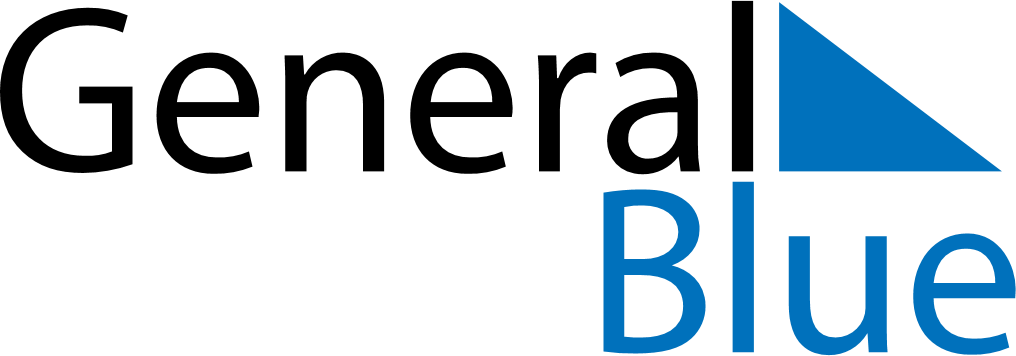 Weekly CalendarJune 21, 2020 - June 27, 2020Weekly CalendarJune 21, 2020 - June 27, 2020Weekly CalendarJune 21, 2020 - June 27, 2020Weekly CalendarJune 21, 2020 - June 27, 2020Weekly CalendarJune 21, 2020 - June 27, 2020Weekly CalendarJune 21, 2020 - June 27, 2020SundayJun 21MondayJun 22TuesdayJun 23WednesdayJun 24ThursdayJun 25FridayJun 26SaturdayJun 27